GRAFIEK HET SKELET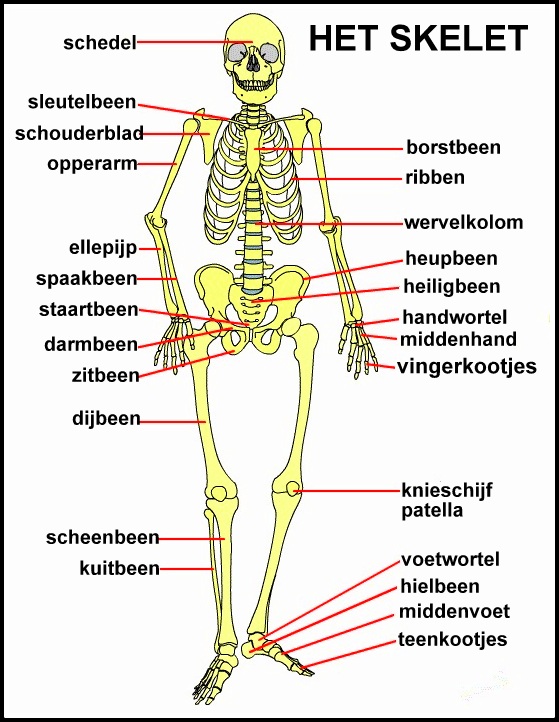 